

Certificate Completion 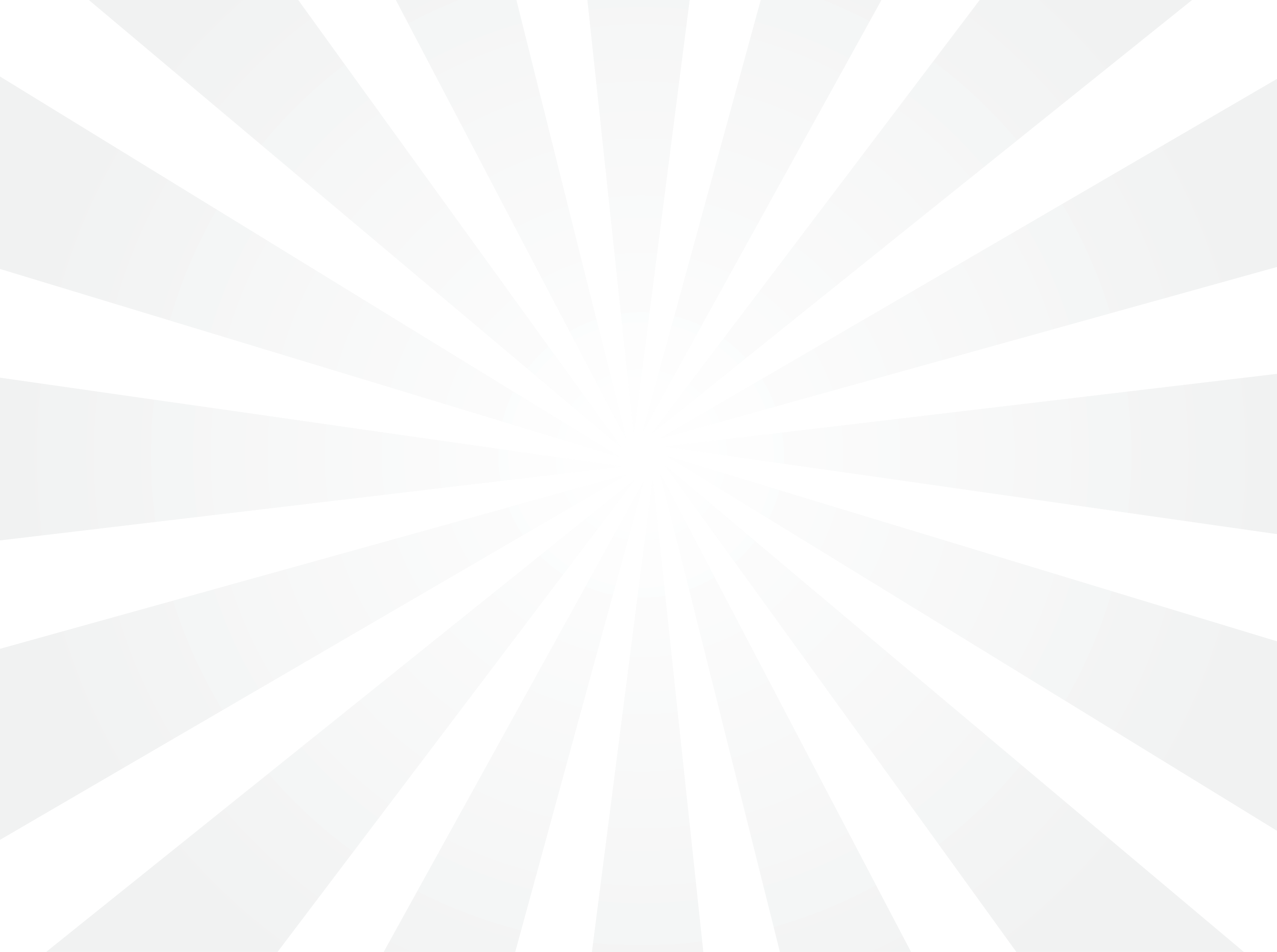 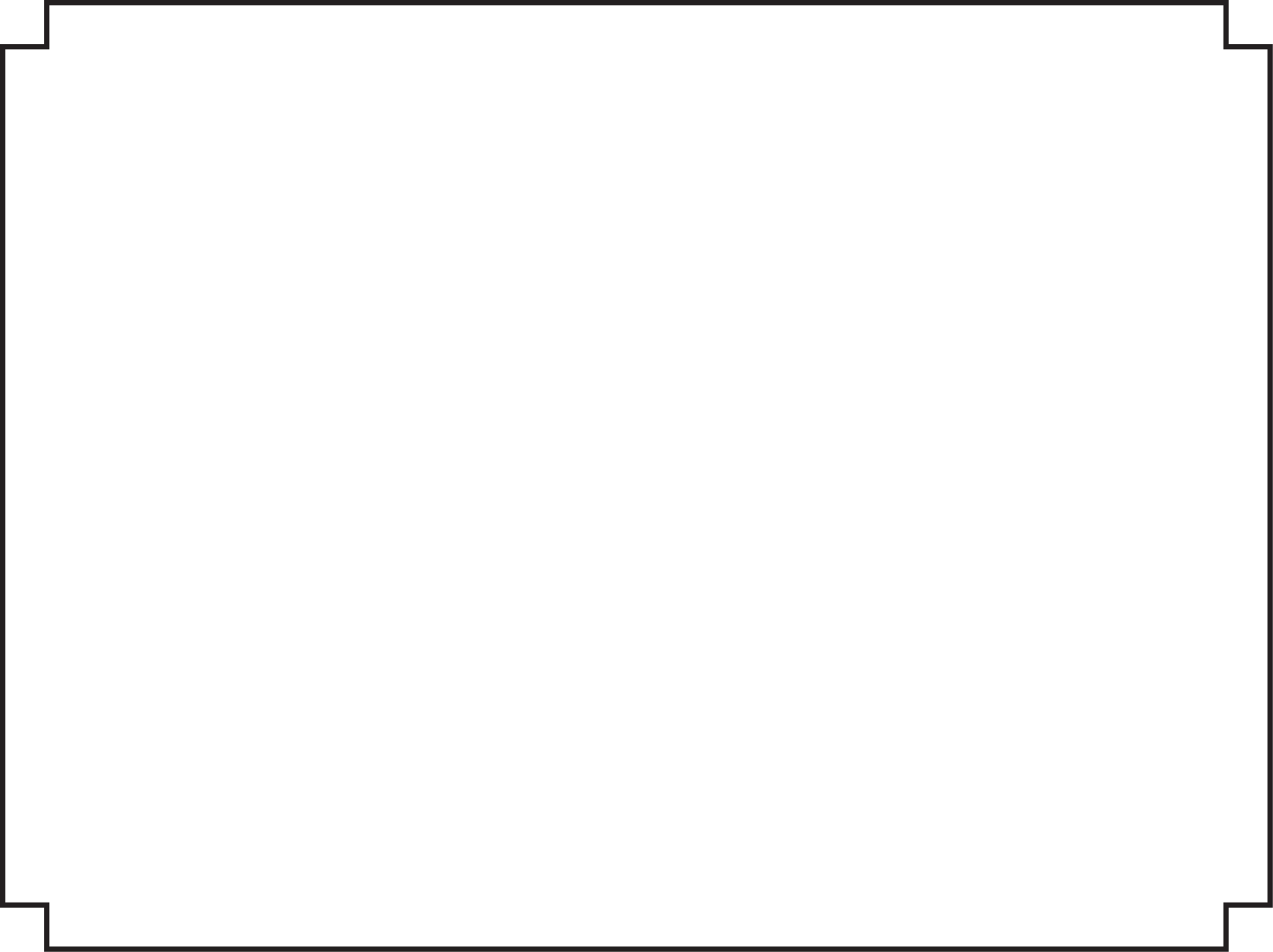 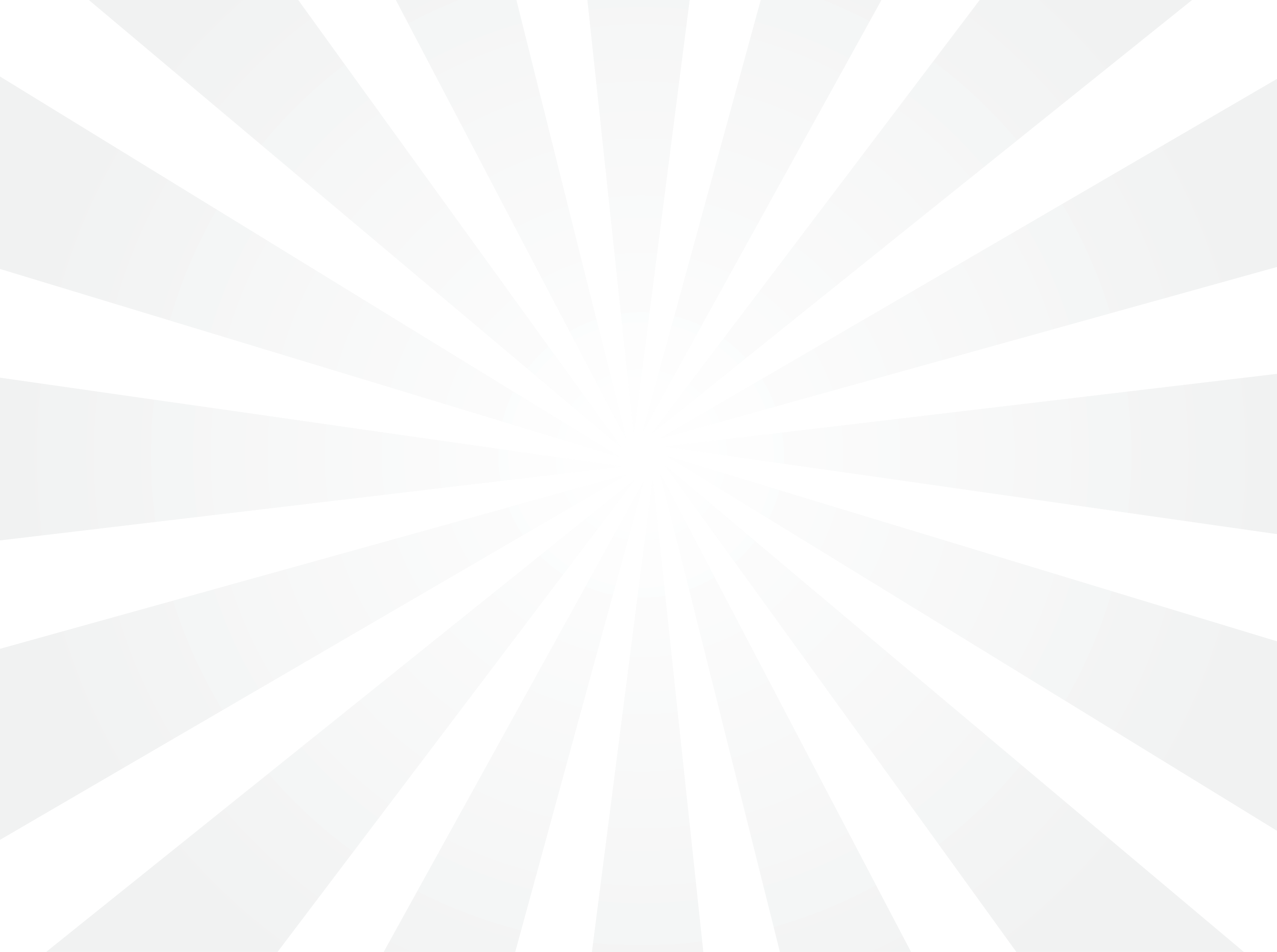 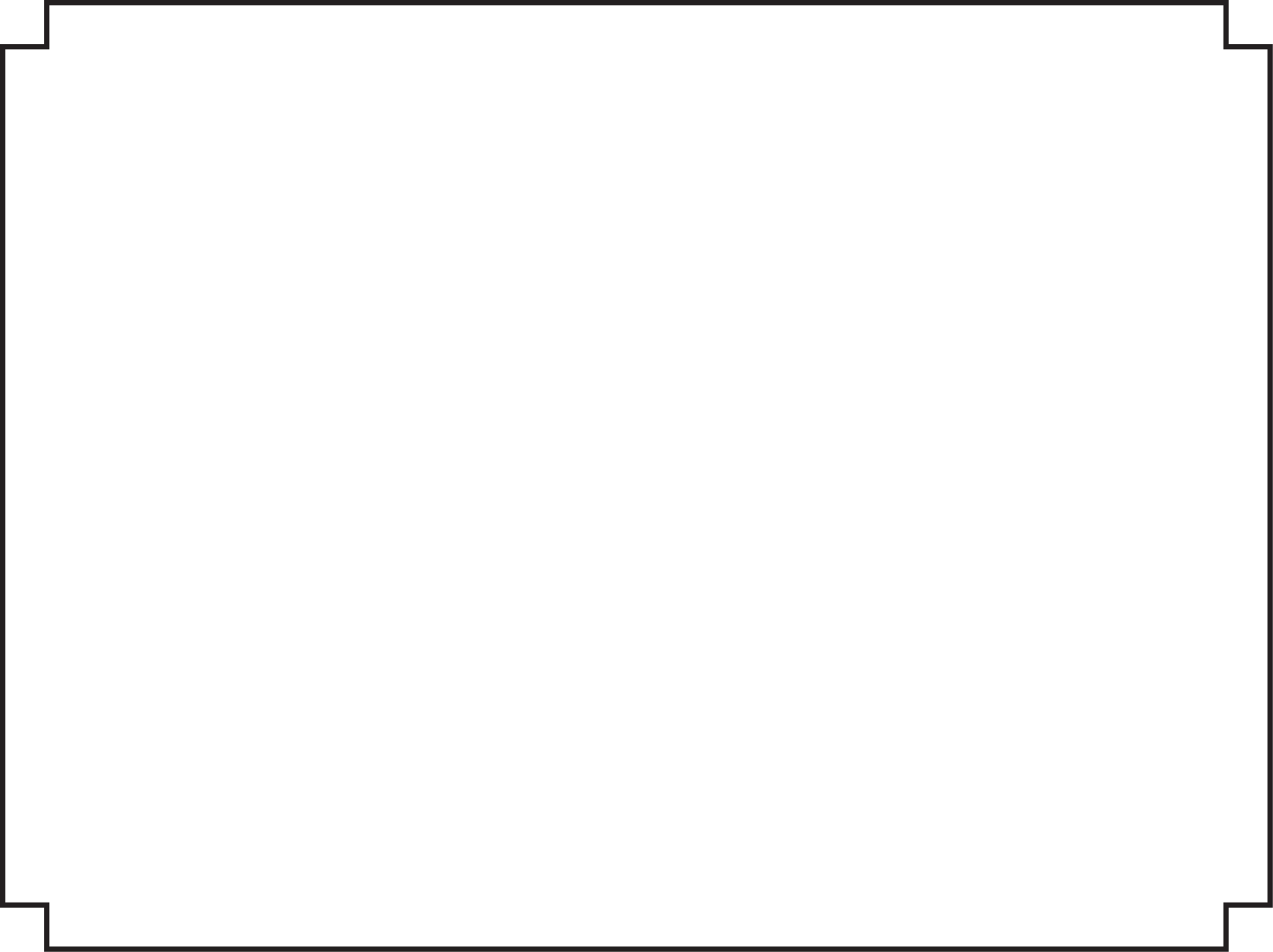 
Has completed the Human Trafficking Identification and Response in Maine training. 